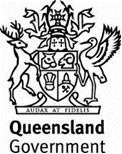 Annexure MRS22.1 (November 2018)Annexure MRS22.1 (November 2018)Annexure MRS22.1 (November 2018)Supply of Cover AggregateSupply of Cover AggregateSupply of Cover AggregateSpecific Contract RequirementsSpecific Contract RequirementsSpecific Contract RequirementsContract Number Contract Number Note:Clause references within brackets in this Annexure refer to Clauses in the parent Specification MRS22 unless otherwise noted.Clause references within brackets in this Annexure refer to Clauses in the parent Specification MRS22 unless otherwise noted.Clause references within brackets in this Annexure refer to Clauses in the parent Specification MRS22 unless otherwise noted.Details of Cover Aggregate (Clause 2.3)Cover aggregate shall conform to the following requirements.Details of Cover Aggregate (Clause 2.3)Cover aggregate shall conform to the following requirements.Details of Cover Aggregate (Clause 2.3)Cover aggregate shall conform to the following requirements.Item NumberQuantity Calculation MethodThis table should be used for material supply contract only.For all other contracts, the quantity of cover aggregate and / or prime cover material shall be calculated in accordance with the method specified in Clause 2 of MRS11 Sprayed Bituminous Treatments (Excluding Emulsion) and / or Clause 2 of MRS12 Sprayed Bituminous Emulsion Surfacing, where relevant.